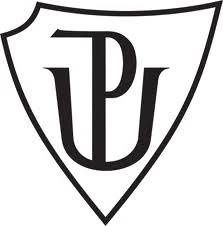 A. CHARAKTERISTIKA VYUČOVACÍ HODINYB. STRUKTURA VYUČOVACÍ HODINYC. MEZIPŘEDMĚTOVÉ VZTAHY (náměty na propojení s tématu s dalšími vyučovacími předměty) Vzdělávací oblast: Jazyk a jazyková komunikaceVzdělávací obor: Český jazyk a literatura – Jazyková výchovaTematický okruh: Slovní zásoba a tvoření slovUčivo: Význam slov – Slova souznačnáObdobí: 1.Ročník: 3.Časová dotace: 45 minutPočet žáků: 25Typ vyučovací hodiny: Vyvození nového učivaCíle vyučovací hodiny: Pochopení vztahu slov souznačnýchKlíčové kompetence:~ k učení: operuje s obecně užívanými termíny, vyhledává a třídí informace a na základě jejich pochopení~ k řešení problémů: volí vhodné způsoby řešení; užívá při řešení problémů logické postupy~ komunikativní: rozumí různým typům obrazových materiálů, přemýšlí o nich, reaguje na ně a tvořivě je využívá ke svému rozvoji~ sociální a personální: účinně spolupracuje ve skupině, pozitivně ovlivňuje kvalitu společné práceVýukové metody: metody slovní (motivační rozhovor, vysvětlování, práce s textem) metody dovednostně praktické (manipulování), metody řešení problémů (kladení problémových otázek)Organizační formy výuky: frontální výuka, práce ve skupináchUčební pomůcky: pracovní list, obrázky slovI. ÚVODNÍ ČÁSTI. ÚVODNÍ ČÁSTI. ÚVODNÍ ČÁSTPŘIVÍTÁNÍ DĚTÍPŘIVÍTÁNÍ DĚTÍ2´ŘÍZENÝ ROZHOVOR: Luštění křížovekLuští někdo z Vaší rodiny křížovky?Pomáhali jste někdy někomu luštit křížovku?Luštil někdo už sám křížovku?II. HLAVNÍ ČÁSTII. HLAVNÍ ČÁSTII. HLAVNÍ ČÁSTVYVOZENÍ NOVÉHO UČIVAVYVOZENÍ NOVÉHO UČIVA6 ´MOTIVACE:  Křížovka na tabuliŽáci společně doplňují křížovku.DEFINICE NOVÉHO UČIVA2´ROZHOVOR:Když se podíváme na ty dvojce slov, například obézní – tlustý, co můžeme o nich říct? Mají něco společného?Žáci si společně vyvodí vztah slov souznačných a dozví se, že se také nazývají synonyma.UPEVŇENÍ NOVÝCH TERMÍNŮ10´SPOLEČNÁ PRÁCE:Učitel čte nahlas text. Místo přečtení slova v závorce učitel ukáže obrázek slova. Žáci musí vymyslet, co nejvíce pojmenování pro obrázek na papíře. Text: Eliška s Kubíkem letos jeli poprvé na tábor. Moc se se na tábor těšili. Kubík si sbalil do svého velkého (kufr, zavazadlo, kabela, brašna) oblečení, (míč, balón, kopačák, mičuda) a samozřejmě svoji baterku, kterou bude potřebovat na noční hry. Eliška si vzala svoje oblíbené růžové (papuče, přezuvky, bačkory, trepky, cukle). Najednou se ozval (tatínek, otec, taťka, papá) a zavolal: „Rychle nastupovat do (auto, vozidlo, fáro, kára, automobil, auťák), jedeme!“ Cestou děti sledovaly z okna, co se děje venku. Viděly malého, roztomilého  (psík, pes, hafan, vořech). Tatínek zabočil po polní cestě do smrkového lesa. V lese stál velký, rozpadlý (dům, barák, chata, stavení, budova, barabizna). „Tam budeme bydlet?“ ptal se Kubík. Eliška se začla (smát, chichotat, řehonit, chechtat, řehtat). „Ne, to je přece stará hájovna.“„ÁÁÁ, už jsme tady“ zavolal tatínek. Děti se se rozloučily s rodiči a utíkaly na první táborový oběd. Sedly si ke stolu. Chlapeček, který seděl vedle Elišky, zavolal „Jééé, my máme dneska šťouchané erteple. To nejsou erteple, ale kobzoly hádala se s ním jiná holčička. Kubík s Eliškou jim vůbec nerozuměli. Příloha: Obrázky2´ŘÍZENÝ ROZHOVORVíte, co jsou kobzole nebo erteple?Stalo se vám někdy, že jste někomu něco nerozuměli nebo vám někdo nerozuměl, protože se  to u vás doma říká jinak?20´PRÁCE VE SKUPINÁCHŽáci jsou rozděleni do menších skupin. Zvolí si zapisovatele skupiny. Zapisovatel zapíše nadiktovaná slova. Úkolem skupiny je vymyslet, co nejvíce slov souznačných. Zadaná slova:Slečna (dívka, děvče, holka, holčina, galánka)Plakat (brečet, křičet, bulit, slzet, vzlykat, ronit, cedit, truchlit)Ošklivý (škaredý, šeredný, nevábný, nehezký, nepěkný)Gauč (válenda, pohovka, otoman, sedačka, kanape, divan)SAMOSTANÁ PRÁCE S PRACOVNÍM LISTEMPokud žáci rozumí významu slov souznačných, tak sami vypracují zadané úkoly v pracovním listu a po té společně zkontrolujeme. Úkoly, které nestihnou žáci ve škole, si udělají za domácí úkol. Pokud ovšem žáci dělají chyby, společně vypracujeme zadané úkoly.Pracovní listIII. ZÁVĚREČNÁ ČÁSTIII. ZÁVĚREČNÁ ČÁSTIII. ZÁVĚREČNÁ ČÁSTZOPAKOVÁNÍ NOVÝCH TERMÍNŮZOPAKOVÁNÍ NOVÝCH TERMÍNŮ10ZHODNOCENÍ ÚROVNĚ ZÍSKANÝCH POZNATKŮZHODNOCENÍ ÚROVNĚ ZÍSKANÝCH POZNATKŮ2´ŘÍZENÝ ROZHOVOR: Jak se jmenují slova, která mají stejný význam?Vymyslete příklad slov souznačných.1´ZHODNOCENÍ CHOVÁNÍ ŽÁKŮZHODNOCENÍ CHOVÁNÍ ŽÁKŮ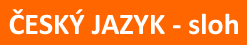 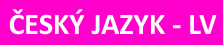 HRA SE SLOVY: Rozvíjení slovní zásoby.Vybereme slova z článku v čítance a budeme slova nahrazovat jinými.